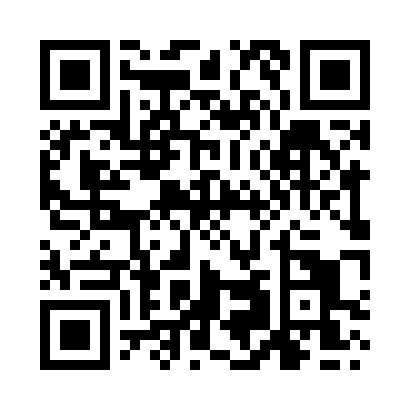 Prayer times for An Teallach, UKWed 1 May 2024 - Fri 31 May 2024High Latitude Method: Angle Based RulePrayer Calculation Method: Islamic Society of North AmericaAsar Calculation Method: HanafiPrayer times provided by https://www.salahtimes.comDateDayFajrSunriseDhuhrAsrMaghribIsha1Wed3:245:281:186:339:0911:142Thu3:225:261:186:349:1111:153Fri3:215:241:186:369:1311:164Sat3:205:211:186:379:1611:175Sun3:195:191:186:389:1811:186Mon3:175:161:186:399:2011:197Tue3:165:141:186:419:2211:208Wed3:155:121:186:429:2411:219Thu3:145:101:186:439:2611:2210Fri3:135:071:176:449:2911:2311Sat3:125:051:176:469:3111:2412Sun3:115:031:176:479:3311:2513Mon3:095:011:176:489:3511:2614Tue3:084:591:176:499:3711:2715Wed3:074:571:176:509:3911:2816Thu3:064:551:176:519:4111:2917Fri3:054:531:176:529:4311:3118Sat3:054:511:186:549:4511:3219Sun3:044:491:186:559:4711:3320Mon3:034:471:186:569:4911:3421Tue3:024:461:186:579:5111:3522Wed3:014:441:186:589:5311:3523Thu3:004:421:186:599:5511:3624Fri2:594:401:187:009:5611:3725Sat2:594:391:187:019:5811:3826Sun2:584:371:187:0210:0011:3927Mon2:574:361:187:0310:0211:4028Tue2:574:341:187:0310:0311:4129Wed2:564:331:197:0410:0511:4230Thu2:554:321:197:0510:0711:4331Fri2:554:301:197:0610:0811:44